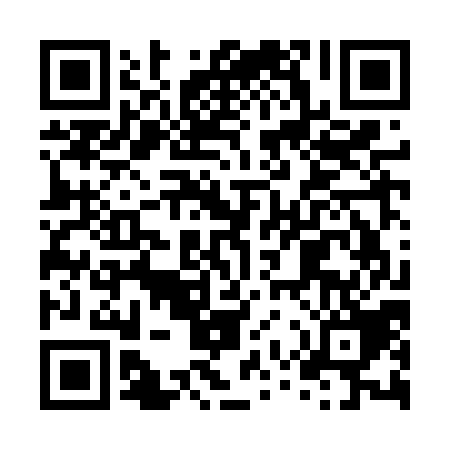 Ramadan times for Drieweg, BelgiumMon 11 Mar 2024 - Wed 10 Apr 2024High Latitude Method: Angle Based RulePrayer Calculation Method: Muslim World LeagueAsar Calculation Method: ShafiPrayer times provided by https://www.salahtimes.comDateDayFajrSuhurSunriseDhuhrAsrIftarMaghribIsha11Mon5:195:197:1012:584:046:466:468:3012Tue5:175:177:0712:574:056:486:488:3213Wed5:155:157:0512:574:066:506:508:3414Thu5:125:127:0312:574:076:516:518:3615Fri5:105:107:0112:564:096:536:538:3816Sat5:075:076:5912:564:106:556:558:3917Sun5:055:056:5612:564:116:566:568:4118Mon5:025:026:5412:564:126:586:588:4319Tue5:005:006:5212:554:137:007:008:4520Wed4:574:576:5012:554:147:017:018:4721Thu4:554:556:4712:554:157:037:038:4922Fri4:524:526:4512:544:167:057:058:5123Sat4:504:506:4312:544:177:067:068:5324Sun4:474:476:4112:544:187:087:088:5525Mon4:444:446:3812:544:197:107:108:5726Tue4:424:426:3612:534:197:117:118:5927Wed4:394:396:3412:534:207:137:139:0128Thu4:364:366:3212:534:217:157:159:0329Fri4:344:346:2912:524:227:167:169:0530Sat4:314:316:2712:524:237:187:189:0731Sun5:285:287:251:525:248:208:2010:091Mon5:265:267:231:515:258:218:2110:112Tue5:235:237:201:515:268:238:2310:133Wed5:205:207:181:515:278:248:2410:154Thu5:175:177:161:515:278:268:2610:185Fri5:145:147:141:505:288:288:2810:206Sat5:125:127:121:505:298:298:2910:227Sun5:095:097:091:505:308:318:3110:248Mon5:065:067:071:495:318:338:3310:279Tue5:035:037:051:495:328:348:3410:2910Wed5:005:007:031:495:328:368:3610:31